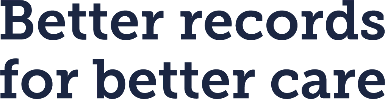 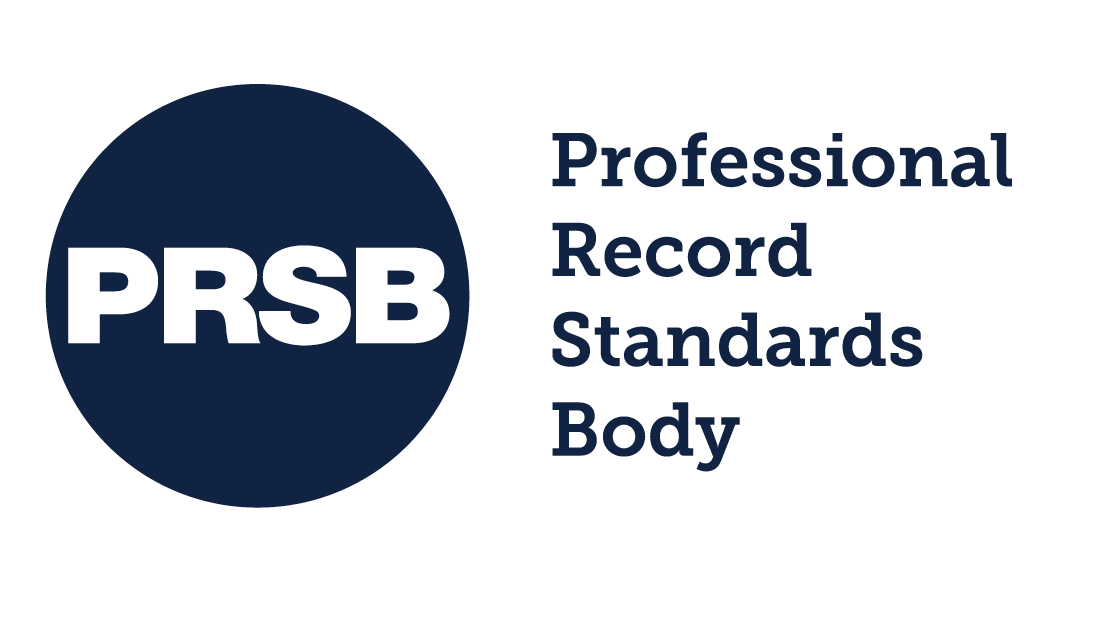 Copyright This document has been prepared by the PRSB on behalf of NHS England. You may use and re-use the information featured in this document (not including logos or images) free of charge in any format or medium, under the terms of the Open Government Licence. Any enquiries regarding the use and re-use of this information resource should be sent to: support@theprsb.org. Where we have identified any third-party copyright material you will need to obtain permission from the copyright holders concerned. Information and content © PRSB 2020Professional Record Standards Body 7 – 14 Great Dover Street,London, SE1 4YR.www.theprsb.org Community Interest Company No 8540834 Acknowledgements NHS EnglandNHS England oversees the budget, planning, delivery and day-to-day operation of the commissioning side of the NHS in England as set out in the Health and Social Care Act 2012. It holds the contracts for GPs and NHS dentists. The Secretary of State publishes, annually, a document known as the mandate which specifies the objectives which the board should seek to achieve. National Health Service (Mandate Requirements) Regulations are published each year to give legal force to the mandate. The Professional Record Standards Body (PRSB) The PRSB (www.theprsb.org) is the UK wide organisation that develops consensus-based care record standards in collaboration with professional and patient organisations, the healthcare IT community and relevant government departments (e.g. NHS Digital). The standards are intended for widespread use in digital health and social care records. PRSB was established in 2013 as a “not for profit” Community Interest Company. Document Management This is Appendix B of the final report.Revision History ReviewersThis document must be reviewed by the following people: Approved byThis document must be approved by the following people: Planned Review Date and Route for User FeedbackThe next maintenance of this guidance is planned for [UNKNOWN DATE], subject to agreement with NHS England as the commissioning body.Please direct any comments or enquiries related to the project report and implementation of the guidance to support@theprsb.org.Glossary of TermsIntroductionThis document describes the stakeholders who were part of:the project boardthe core project teamthe focus groupsthe PRSB advisory boardthe discussions with out-of-country comparatorsthe discussions with other UK health professionalsthe discussions with UK patient representativesProject board membershipCore project teamFocus group sessions and participantsPhase 1 focus group meeting to start to explore the scope of the guidance – completed 19/09/2019Phase 2 wider focus group meeting to review the draft guidance – completed 21/11/2019Phase 3 specialist meeting to review the final report and guidance – completed 05/02/2020Participants in focus group one (19/09/2019)Participants in focus group two (21/11/2019)Participants – specialist review meeting (05/02/2020)PRSB advisory board participants (24/10/2019)Participants in consultation callsConsultation Call 1 (USA)Consultation Call 2 (USA)Consultation Call 3 (USA)Consultation Call 4 (USA)Consultation Call 5 (USA)Consultation Call 6 (Holland)Consultation Call 7 (USA)Consultation Call 8 (Italy)Consultation Call 9 (Canada)Consultation Call 10 (UK)Consultation Call 11 (UK)Consultation Call 12 (UK)Consultation Call 13 (UK) Consultation Call 14 (UK) Consultation Call 15 (UK) Version Date Summary of Changes 0.1 10.02.2020First draft 0.218.02.20Updated after final reviewReviewer nameTitle / ResponsibilityAssurance CommitteePRSB Assurance CommitteeDr Afzal ChaudhryPRSB Vice Chair, CMIO Cambridge University Hospitals NHS FTDr Reecha SofatClinical Lead, Associate Professor Institute of Health Informatics, University College LondonConsultant Clinical Pharmacology, GIM and Stroke UCLH Foundation TrustLorraine FoleyPRSB CEOMartin OrtonPRSB, Director of Delivery & DevelopmentHelene FegerPRSB, Director of Strategy, Communications and EngagementProject BoardProject BoardNameSignatureTitleDate VersionProject BoardProject BoardAssurance CommitteeAssurance CommitteeTerm / AbbreviationWhat it stands forABDAdvisory Board DiscussionACMGAmerican College of Medical GeneticsADASSNational Association of Directors of Adult Services StandardsAdverse Drug Reaction An unintended, unwanted or harmful reaction (physiological or otherwise) to a drug or combination of drugs (known or suspected); that has occurred following situations including (but not limited to) routine clinical administration, use off-label, poisoning and medication errors.AHPAllied Health Professions ScotlandAHRQAgency for Healthcare Research and QualityAlleleA variant of a gene that occurs at the same specific position (locus) on a chromosome but exists in alternative forms due to changes in DNA sequence. An individual most commonly has two alleles at each locus, one inherited from each parent. An individual with two identical alleles is homozygous for that gene (heterozygous if the alleles are different).AlertA type of notification that conveys a warning of important, time-sensitive, and/or safety information. Alert fatigueA desensitisation phenomenon that can emerge when electronic alerts are used in live clinical settings. This is thought to occur due to the sheer volume of daily electronic alerts and notifications seen by prescribers that are of limited clinical utility. An unintended consequence is that the end-user may ignore or override the alerts without consideration of the content, with significant safety implications. APIApplication Programming InterfaceBAMA binary format used for storing genomic sequence data and associated meta dataBHFBritish Heart FoundationBNFBritish National FormularyCDSClinical Decision SupportClinical decision support systems (CDSS)Computer programs that use rules and guidelines to filter, organise or otherwise process a patient’s raw clinical data into actionable evidence-based information and recommendations; delivered to the end-user at appropriate points in the clinical workflow, in order to aid decision making at the point-of-care.CMIOChief Medical Information OfficerCPICClinical Pharmacogenetics Implementation ConsortiumCPRDClinical Practice Research DatalinkDDIDrug-drug interactionDrug-gene association (DGA)A pharmacogenomic relationship where the presence of specific genetic variants affects the pharmacokinetics or pharmacodynamics of a drug or class of drugs. For certain genotypes a DGA may increase the risk of serious ADRs. Dispensing and verification stageThe point in the lifecycle of a prescription where the authorised preparation and supply of medicines to a named individual (usually a patient) occurs, in line with the requirements of the prescription. The role is most often performed in a pharmacy. This stage involves the correct interpretation of the intentions of the prescriber and may involve verification of this as part of the pharmacist’s legal duty.  DPWGDutch Pharmacogenetics Working GroupElectronic health record (EHR)A secure and longitudinally maintained digital version of a patient’s paper medical record that is intended (insofar as is possible) as a complete repository of the key clinical and administrative data required for a patient’s care; including (but not limited to) that relating to a patient’s problems, encounters, past medical history, diagnoses, investigations, treatments, medications and workflow tasks (handover). Furthermore, the EHR may include certain functionalities so that the end-user can directly order laboratory tests and prescription medications. EMAEuropean Medicines AgencyFASTQA text file containing a specific type of genetic sequence dataFDAU.S Food and Drug AdministrationFGRFocus Group ReportFG1Focus Group 1FG2Focus Group 2FHIRFast Healthcare Interoperability ResourcesGACSGenomic Archiving and Communication SystemGeneA DNA sequence (contiguous or not) that comprises the basic functional unit of inheritance. The expression of a gene influences an individual’s phenotype. Every person has two copies of each gene; one inherited from each parent. Genetic variantA difference in the DNA base sequence of an individual conferring a particular allele - at a specific nucleotide position, gene, or locus - that is less common than the most frequently encountered allele in the general population. The term does not automatically imply disease and different variants have characteristics that may be pathogenic, protective, predisposing, benign or otherwise.GenomeThe complete set of an individual’s DNA including all of their genes. GenotypeCan refer to the overall combination of genes held by an individual in their genome or the two inherited alleles for a particular gene. GenotypingAn umbrella term for techniques used to determine the genotype of an individual that utilise assays to compare the individual’s DNA sequence to a predetermined reference sequence. These methods require prior identification of the genetic variants that are looked for. GIMGeneral Internal MedicineGPGeneral PractitionerInteroperability standardA document established by consensus and approved by a recognised body that provides guidance and rules governing the ability of multiple systems to exchange and use information.Hard stopAn active alert that either completely blocks the intended action of an end-user or prevents progression in the workflow without the intervention of a third-party. IDIdentificationITInformation TechnologyJGPITCJoint General Practice Information Technology Committee LUMCLeiden University Medical CenterNHSNational Health ServiceNICE The National Institute for Health and Care ExcellencePoint of order entryAmerican terminology for the point a prescription is written in electronic prescribing systemsNotificationA one-way communication used to convey information to an end-user. The term does not automatically imply a level of urgency.PACSPicture Archiving and Communication SystemPRCCPatient Representative Consultation CallPharmacogenomicsThe study of how the genome influences the body’s response to drugs. PhenotypeThe physically observable expressed characteristics of a gene or a combination of genes at the level of the organism. For example, eye colour, height, muscle density, biochemical properties, personality traits etc. Phenotype is determined by the interaction of the genotype expressed and the physical environment.PID Project Initiation DocumentPREDICTPharmacogenomic Resource for Enhanced Decisions in Care & TreatmentPrescribingThe recorded authorisation (written or otherwise) for the use of a medicine or treatment by a health professional with prescribing authority.ProblemAny condition experienced by a patient (such as a symptom or diagnosis) that the clinician feels is important enough to be recorded in the healthcare record.Problem listA current list of a patient’s problems or health issues, ideally with dates and stating which are active and inactive, which is intended to give clinicians a quick and accurate summary in future encounters. PRSBProfessional Record Standards Body for health and social careQAQuality AssuranceRCGPRoyal College of General PractitionersRCPCHRoyal College of Paediatrics and Child HealthRCPsychRoyal College of PsychiatristsRCSERoyal College of Surgeons of EnglandRCTRandomised Controlled TrialRPSRoyal Pharmaceutical SocietySequenceThe order of nucleotide base pairs in a specific length of DNA. SequencingAn umbrella term for the various techniques that can be used to determine the exact sequence of a particular length of DNA. SJS/TENSteven-Johnson Syndrome / Toxic Epidermal NecrolysisSoft stopAn active alert that allows progression in the workflow only when a reason for the override is provided.TPMTThiopurine-S-MethyltransferaseUAEUnited Arab EmiratesUCLHUniversity College London HospitalVCFVariant Call Format – a file for storing gene sequence variationsProject board member nameTitle / ResponsibilitySue HillChief Scientific Officer at NHS England; Project SponsorAfzal ChaudhryPRSB Vice Chair, CMIO Cambridge University Hospitals NHS Foundation Trust, Renal Physician, Project SROLorraine FoleyPRSB CEO, Project supplierReecha SofatClinical Lead, Associate Professor Institute of Health Informatics, University College London; Consultant Clinical Pharmacology, GIM and Stroke UCLH Foundation TrustJane GregsonNHS England, National Head of Genomics InformaticsAlexandra PickardNHS England, Policy and Strategy lead, Genomics UnitSonali SanghviGenomics Unit at NHS England, Pharmacy AdviserHelene FegerPRSB, Director of Strategy, Communications and EngagementTeam member nameProject RoleSarah Jackson (PRSB)Project LeadDr Reecha Sofat (UCL)Clinical LeadDr John-Paul Carter (UCL)Project Research and AnalysisJames Critchlow (UCL)Project Research and AnalysisAttendee nameTitle / ResponsibilitySarah Jackson PRSB Project ManagerDr Afzal ChaudhryPRSB Vice Chair, CMIO Cambridge University Hospitals NHS Foundation Trust, Renal PhysicianJane GregsonNHS England, National Head of Genomics InformaticsDr Reecha SofatClinical Lead, Associate Professor Institute of Health Informatics, University College London; Consultant Clinical Pharmacology, GIM and Stroke UCLH Foundation TrustStephen Goundrey-SmithRoyal Pharmaceutical Society, Consultant and InformaticianSonali SanghviGenomics Unit at NHS England, Pharmacy AdviserHelene FegerPRSB, Director of Strategy, Communications and EngagementAlannah McGovern PRSB, Membership ManagerDr Ian Thompson Clinical Informatics Specialist, eHealth Clinical Advisor (Primary Care) and GP in ScotlandVashti Ragoonanan Clinical Nurse Specialist (Haematology), London North West Healthcare NHS TrustProf Bill Newman Clinical Head of Division in Genomic Medicine, Manchester University NHS Foundation TrustRichard PugmireNHS DigitalDr John-Paul Carter Project Research and Analysis, Institute of Health Informatics, University College LondonJames CritchlowProject Research and Analysis, Institute of Health Informatics, University College LondonAttendee nameTitle / ResponsibilitySarah Jackson PRSB Project ManagerDr Afzal ChaudhryPRSB Vice Chair, CMIO Cambridge University Hospitals NHS Foundation Trust, Renal PhysicianDr Reecha SofatClinical Lead, Associate Professor Institute of Health Informatics, University College London; Consultant Clinical Pharmacology, GIM and Stroke UCLH Foundation TrustStephen Goundrey-SmithRoyal Pharmaceutical Society, Consultant and InformaticianSonali SanghviGenomics Unit at NHS England, Pharmacy AdviserHelene FegerPRSB, Director of Strategy, Communications and EngagementAlannah McGovern PRSB, Membership ManagerVashti Ragoonanan Clinical Nurse Specialist (Haematology), London North West Healthcare NHS TrustPaul Cameron Physiotherapist, NHS Fife Pain Management ServiceEmma SaltConsultant Physiotherapist in Musculoskeletal Health, University Hospitals of Derby and BurtonDr Imran RafiJoint RCGP Genomics Champion, GP in SurreyDr Judith HaywardGPwSI in Genetics / Genomics; Joint RCGP Genomics Champion, GP in BradfordProf Sir Nilesh SamaniProfessor of Cardiology (BHF Chair of Cardiology at the University of Leicester); Consultant Cardiologist, University Hospitals of Leicester NHS TrustDany Bell Specialist Advisor Cancer Treatment and Recovery, Macmillan Cancer Support, UKProf Aroon HingoraniProfessor of Genetic Epidemiology (UCL); Consultant Clinical Pharmacology and GIM, UCLH Foundation TrustDr Anoop ShahClinical Research Fellow, Institute of Health Informatics (UCL); Consultant Clinical Pharmacology and GIM, UCLH Foundation TrustJessica ClarkeBiomedical Scientist, 100,000 Genomes ProjectDr Julian CostelloRCGP Health Informatics Group; Member JGPITC Dr Tanya PankhurstConsultant Nephrologist and Deputy Director of Digital Healthcare, University Hospitals Birmingham NHS Foundation TrustDr Adam DangoorConsultant Medical Oncologist, University Hospitals Bristol NHS Foundation TrustDr Michael BainbridgeFounding Fellow, UK Faculty of Clinical Informatics; Clinical Reference Lead at Australian Digital Health AgencyJayne Spink Chief Executive Officer, Genetic Alliance UKShubra MaceDeputy Director for Pharmacy, South London and Maudsley NHS Foundation TrustDr James ReedRCPsyc Member Representative Dr Nicola BryneDeputy Medical Director, Chief Clinical Information Officer, Caldicott Guardian, Joint Medical Lead For Quality Improvement and Consultant Psychiatrist, South London and Maudsley NHS Foundation TrustAlan CraigPatient RepresentativeKelvin PitmanPatient RepresentativeBob RuanePatient RepresentativeLaura FulcherPatient RepresentativeDr John-Paul Carter Project Research and Analysis, Institute of Health Informatics, University College LondonJames CritchlowProject Research and Analysis, Institute of Health Informatics, University College LondonAttendee nameTitle / ResponsibilityDr Afzal ChaudhryPRSB Vice Chair, CMIO Cambridge University Hospitals NHS Foundation Trust, Renal PhysicianDr Helen FirthConsultant Geneticist, Cambridge University Hospitals; Chair, Joint Committee Genomics in Medicine for the RCP London, RCPCH, RCPath and BSGM (British Society for Genetic Medicine); Author, Oxford Desk Reference: Clinical Genetics and Genomics Stephen Goundrey-Smith (review conducted via email)Pharmacy informatics adviser to the Royal Pharmaceutical SocietyAttendee name Title / ResponsibilityLorraine FoleyPRSB CEO, Project supplierSarah JacksonPRSB Project ManagerAlannah McGovernMembership Manager, PRSBHelene FegerDirector of strategy, communications and engagement, PRSBDr Afzal ChaudhryPRSB Vice Chair, CMIO Cambridge University Hospitals NHS Foundation Trust, Renal PhysicianDr Ian ThompsonClinical Informatics Specialist, eHealth Clinical Advisor (Primary Care) for the Scottish government and GP in East Lothian, ScotlandDr Reecha SofatClinical Lead, Associate Professor Institute of Health Informatics, University College London; Consultant Clinical Pharmacology, GIM and Stroke UCLH Foundation TrustRoss ScrivenerDigital Resources Manager and eHealth lead, Royal College of NursingDr James BrownFounding Fellow, UK Faculty of Clinical Informatics; RCSE Member Representative; Consultant Vascular Surgeon, Southend University Hospital NHS Foundation TrustLaura CameronNational AHP Advisor for National Services Scotland Dr Lazlo IgaliPRBS Board Member; IT Advisor for the Royal College of Pathologists; Histopathologist at Norfolk and Norwich University Hospitals NHS Foundation TrustDr Michael ThickChief Clinical Officer for the National Programme for ITProf Iain Carpenter Previous PRSB Chair and Emeritus Professor of Human Aging, University of KentDavid WattsCo-lead of the ADASS Performance and Informatics WorkstreamMarlene Winfield OBEPRBS Board Member - Advisor on Patient and Carer IssuesPhilip ScottPRSB Assurance Committee ChairDr Cheryl BattersbyDeputy Chair at Informatics for Quality Committee at RCPCH; Consultant Neonatologist at Chelsea and Westminster Hospital NHS Foundation Trust. Royal College of Paediatrics and Child Health.Martin OrtonDirector of delivery and development, PRSBDr Michael ThickCCIO & CMO, IMS MAXIMS. techUKAndy MitchellAssociate Director of Information Architecture, Search and Business Analysis, NICE.Mike AnderssonHealthcare informatics and information governance consultant, British Computer SocietyBen McAlister Chair, HL7 UKDr Jeremy WyattProfessor of Robotics and Artificial Intelligence at the University of BirminghamDr Nick BoothHealth Informatician and ex GP from Northumberland. Honorary Treasurer, Faculty of Clinical Informatics, RCGP/FCIDr Julian CostelloMedical Informatician at NHS Wales Informatics Service (NWIS). Gwent GP OOH. Royal College of General PractitionersChloe AdamsPolicy Officer for Professional Practice, British Dietetic Association Dr Karen SelbyCCIO and Consultant, Obstetrics, Gynaecology and Neonatology, Royal Hallamshire Hospital. Royal College of Obstetricians and GynaecologistsDr Philip ScottSenior lecturer in information systems, University of PortsmouthDr Gareth ThomasCCIO and Consultant in Intensive Care Medicine and Anaesthesia, Salford Royal Foundation TrustHannah FarndonPolicy Advisor for Professional Practice at the British Psychological SocietyStephen Goundrey-SmithPharmacy informatics adviser to the Royal Pharmaceutical SocietySteven CassonCCIO, Public Health EnglandHermione JacksonDigital Midwifery Advisor, Royal College of MidwivesMarlene WinfieldAdvisor on patient and carer issues and board member, PRSBSuzy EnglandProfessional advisor in health informatics, Royal College of Occupational TherapistsBernard CrumpProfessor of Practice in Healthcare and Leadership, Warwick Business SchoolLeanne SummersDigital Ecosystems Lead, NHSXShivani ShahHead of Programmes, Patient’s AssociationEmma RobertsonPatient leaderGraeme AllenBusiness Analyst, North of England Commissioning Support UnitPauline SwanBusiness Analyst, PRSBAttendee nameTitle / ResponsibilityJames CritchlowProject Research and Analysis, Institute of Health Informatics, University College LondonTim Herr PhD Candidate, Health and Biomedical Informatics at Northwestern University, USAAttendee nameTitle / ResponsibilityJames CritchlowProject Research and Analysis, Institute of Health Informatics, University College LondonDr Reecha SofatClinical Lead, Associate Professor Institute of Health Informatics, University College London; Consultant Clinical Pharmacology, GIM and Stroke UCLH Foundation TrustDr Josh F. Peterson Associate Professor of Biomedical Informatics and Medicine, Vanderbilt University, USADr Allison B. McCoy Assistant Professor of Biomedical Informatics, Vanderbilt University, USAAttendee nameTitle / ResponsibilityJames CritchlowProject Research and Analysis, Institute of Health Informatics, University College LondonRobert Dolin Independent Consultant in Health Informatics, Elimu Informatics, Richmond California, USAAttendee nameTitle / ResponsibilityJames CritchlowProject Research and Analysis, Institute of Health Informatics, University College LondonDr Shannon Manzi Director of Clinical Pharmacogenomics Service, Division of Genetics and Genomics Manager, Boston Children’s Hospital; Assistant Professor of Pediatrics, Harvard Medical SchoolAttendee nameTitle / ResponsibilityJames CritchlowProject Research and Analysis, Institute of Health Informatics, University College LondonDr Reecha SofatClinical Lead, Associate Professor Institute of Health Informatics, University College London; Consultant Clinical Pharmacology, GIM and Stroke UCLH Foundation TrustDr James M. Hoffman Chief Patient Safety Officer, St. Jude Children’s Research Hospital, USADr Cyrine-Eliana HaidarClinical Pharmacogenetics Coordinator, St. Jude Children’s Research Hospital, USAAttendee nameTitle / ResponsibilityJames CritchlowProject Research and Analysis, Institute of Health Informatics, University College LondonDr Jesse J. SwenAssociate Professor of Pharmacogenetics and Hospital Pharmacist, Leiden University Medical Center, NLAttendee nameTitle / ResponsibilityJames CritchlowProject Research and Analysis, Institute of Health Informatics, University College LondonDr Emily (Beth) E. DevineProfessor of Pharmacy and Adjunct Professor of Bioinformatics and Medical Education, University of Washington, USAAttendee nameTitle / ResponsibilityJames CritchlowProject Research and Analysis, Institute of Health Informatics, University College LondonErika CecchinSenior Researcher, Centro di Riferimento Oncologico di Aviano (CRO), IRCCS: Aviano, Pordenone, ItalyAttendee nameTitle / ResponsibilityJames CritchlowProject Research and Analysis, Institute of Health Informatics, University College LondonDr Ruslan DorfmanCo-founder, GeneYouIn, producer of Pillcheck, a genomics guided personalised medication management service, CanadaVeronica LitinskiCEO GeneYouIn, producer of Pillcheck, a genomics guided personalised medication management service, CanadaDr Boyko KabakchievChief technology Officer, GeneYouIn, CanadaAttendee nameTitle / ResponsibilityJames CritchlowProject Research and Analysis, Institute of Health Informatics, University College LondonPhil KoczanPRSB Board Member – Clinical Director for Health and Care; GP in ChingfordDr John-Paul CarterProject Research and Analysis, Institute of Health Informatics, University College LondonDr Reecha SofatClinical Lead, Associate Professor Institute of Health Informatics, University College London; Consultant Clinical Pharmacology, GIM and Stroke UCLH Foundation TrustSarah JacksonPRSB Project ManagerAttendee nameTitle / ResponsibilityJames CritchlowProject Research and Analysis, Institute of Health Informatics, University College LondonSarah JacksonPRSB Project ManagerBob RuanePatient RepresentativeAttendee nameTitle / ResponsibilityJames CritchlowProject Research and Analysis, Institute of Health Informatics, University College LondonSarah JacksonPRSB Project ManagerAlan CraigPatient RepresentativeAttendee nameTitle / ResponsibilityJames CritchlowProject Research and Analysis, Institute of Health Informatics, University College LondonSarah JacksonPRSB Project ManagerDr Reecha SofatClinical Lead, Associate Professor Institute of Health Informatics, University College London; Consultant Clinical Pharmacology, GIM and Stroke UCLH Foundation TrustDr Nadeem QureshiGP and Clinical Professor, Faculty of Medicine & Health Sciences, University of Nottingham. Attendee nameTitle / ResponsibilityJames CritchlowProject Research and Analysis, Institute of Health Informatics, University College LondonSarah JacksonPRSB Project ManagerDr John ParryClinical Director, CSO & DPO. TPP health technology company.Helene FegerPRSB, Director of Strategy, Communications and EngagementAttendee nameTitle / ResponsibilityJames CritchlowProject Research and Analysis, Institute of Health Informatics, University College LondonSarah JacksonPRSB Project ManagerDr Reecha SofatClinical Lead, Associate Professor Institute of Health Informatics, University College London; Consultant Clinical Pharmacology, GIM and Stroke UCLH Foundation TrustAnn SleeAssociate CCIO (Medicines) NHSXDr Afzal ChaudryPRSB Vice Chair, CMIO Cambridge University Hospitals NHS Foundation Trust, Renal Physician